TRƯỜNG CAO ĐẲNG Y TẾ KHÁNH HÒAHỘI ĐỒNG TUYỂN SINH NĂM 2021CỘNG HÒA XÃ HỘI CHỦ NGHĨA VIỆT NAMĐộc lập - Tự do - Hạnh phúcDANH SÁCH THÍ SINH TRÚNG TUYỂN NĂM 2021_BỔ SUNG ĐỢT 1Trình độ: TRUNG CẤP - Hệ: CHÍNH QUY - NGÀNH: Y HỌC CỔ TRUYỀN(Kèm theo Quyết định số:258/QĐ-HĐTS ngày06tháng 9năm 2021 của Chủ tịch Hội đồng tuyển sinh Trường Cao đẳng Y tế Khánh Hòa)Tổng cộng: 09 thí sinhKhánh Hòa, ngày	tháng 9  năm 2021CHỦ TỊCH HỘI ĐỒNG TUYỂN SINH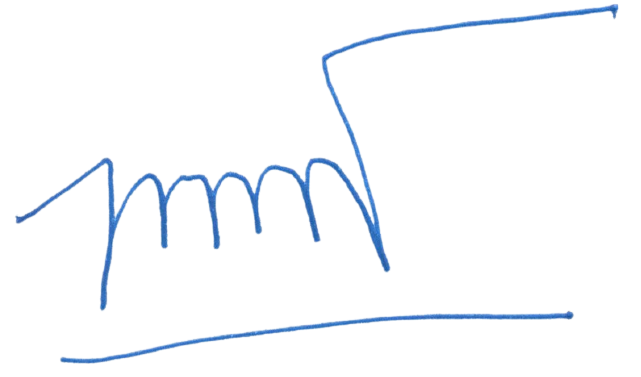 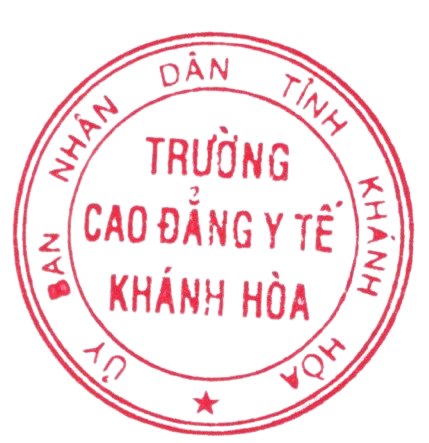 Người ký: Hồ Tá PhươngCơ quan: Trường Cao đẳng Y tế Khánh Hòa, Tỉnh Khánh HòaHồ Tá PhươngSTTMã HSHọTênNgày sinhPHƯƠNG THỨC XÉT TUYỂNTổ hợp mônĐTB Môn 1ĐTB Môn 2Tổng điểm1752Lưu Thị YếnDương30/7/2003hoc-baTOAN SINH6.77.614.32627Trần Thị NgọcHuệ15/5/2003hoc-baTOAN SINH7.58.516344Mai Thị KhánhLinh21/10/2003hoc-baTOAN SINH7.68.115.74622Nguyễn Thị PhươngThảo17/8/2003hoc-baTOAN SINH57.712.75748Lê Thị ThuThảo25/10/2002hoc-baTOAN HOA5.78.113.86628Lê Ngọc YếnTrinh8/10/2003hoc-baTOAN SINH6.88.315.17167Nguyễn Thị KimTuyền17/2/2003hoc-baTOAN SINH7.57.214.78789Nguyễn Trần HuyBảo7/2/2003hoc-baTOAN SINH55109822Đặng MinhPhú10/19/2000hoc-baTOAN SINH5510